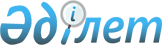 О погашении кредиторской задолженности бюджета Павлодарской областиПостановление Правительства Республики Казахстан от 14 апреля 2000 года N 581

      Во исполнение решения Верховного Суда Республики Казахстан от 26 апреля 1999 года по делу N 8-012-4-9, в соответствии с Законами Республики Казахстан Z990473_  "О республиканском бюджете на 2000 год" и Z990357_  "О бюджетной системе", а также постановлением Правительства Республики Казахстан от 1 марта 2000 года N 337 P000337_  "О мерах по организации погашения кредиторской задолженности" Правительство Республики Казахстан постановляет: 

      1. Согласиться с предложением Комиссии по рассмотрению вопросов, связанных с погашением кредиторской задолженности, о погашении Министерством финансов Республики Казахстан кредиторской задолженности Павлодарского областного исполнительного органа в рамках солидарной ответственности в сумме 1265000000 (один миллиард двести шестьдесят пять миллионов) тенге по обязательствам, возникшим перед открытым акционерным обществом "Казкоммерцбанк" по кредиту, полученному на социальные цели, за счет погашения задолженности хозяйствующих субъектов по платежам в республиканский бюджет. 

      2. Министерству финансов Республики Казахстан в установленном законодательством порядке: 

      обеспечить погашение кредиторской задолженности Павлодарского областного исполнительного органа; 

      заключить соглашение с Павлодарским областным исполнительным органом о последующем возмещении по согласованному графику в течение 2004-2010 годов с началом погашения в 2004 году в республиканский бюджет сумм, выплаченных в соответствии с пунктом 1 настоящего постановления; 

      совместно с Министерством государственных доходов Республики Казахстан обеспечить проведение расчетов по погашению указанной кредиторской задолженности перед республиканским бюджетом. 

      Сноска. В пункт 2 внесены изменения - постановлениями Правительства РК от 23 февраля 2002 г. N 242 P020242_ ; от 6 марта 2003 г. N 225  . 

      3. Министерствам финансов, государственных доходов и энергетики, индустрии и торговли Республики Казахстан совместно с открытым акционерным обществом "Казкоммерцбанк"(по согласованию): 

      определить график возврата кредита хозяйствующими субъектами, имеющими государственную долю, указанными в пункте 1 настоящего постановления, открытому акционерному обществу "Казкоммерцбанк"; 

      обеспечить в установленном порядке контроль за своевременным и полным возвратом указанными хозяйствующими субъектами кредитов, выданных открытым акционерным обществом "Казкоммерцбанк" на погашение их задолженности перед республиканским бюджетом, в целях исключения возникновения требований на имущество данных хозяйствующих субъектов. 

      4. Контроль за исполнением настоящего постановления возложить на Заместителя Премьер-Министра Республики Казахстан Утембаева Е.А. 

      5. Настоящее постановление вступает в силу со дня подписания. 

     Премьер-Министр 

  Республики Казахстан 
					© 2012. РГП на ПХВ «Институт законодательства и правовой информации Республики Казахстан» Министерства юстиции Республики Казахстан
				